MadagascarMadagascarMadagascarMadagascarMay 2029May 2029May 2029May 2029MondayTuesdayWednesdayThursdayFridaySaturdaySunday123456Labour Day78910111213Ascension Day1415161718192021222324252627Whit MondayAfrica Day28293031NOTES: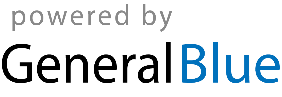 